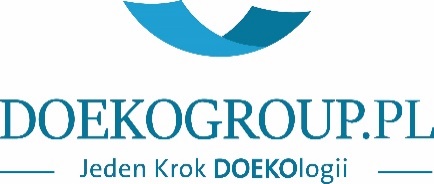 Ja niżej podpisany deklaruję wolę uczestnictwa w Projekcie przygotowywanym przez Gminę Miejską Kościan, planowanym do realizacji w ramach Regionalnego Programu Operacyjnego Województwa Wielkopolskiego na lata 2014 – 2020 (Oś priorytetowa III – Energia , Poddziałanie 3.1.1 Wytwarzanie energii z odnawialnych źródeł energii). Dane wnioskodawcy oraz dane dotyczące miejsca instalacji (zaznaczyć  właściwe pole)Oświadczenie wnioskodawcyWyrażam zgodę na udostępnienie powyższej nieruchomości w celu przeprowadzenia analizy możliwości budowy instalacji OZE. W przypadku braku technicznych możliwości montażu wybranej instalacji, nie będę mógł wziąć udziału w Projekcie. Wyrażam zgodę na bezpłatne użyczenie dla Gminy Miejskiej Kościan niezbędnej części powyższej nieruchomości w celu wykonania Instalacji na okres realizacji oraz przez 5 lat od zakończenia Projektu.W przypadku uzyskania dofinansowania na realizację Projektu przez Gminę Miejską Kościan podpiszę z Urzędem Gminy Miejskiej Kościan Umowę uczestnictwa w Projekcie. Wyrażam zgodę na to, że przez okres 5 lat od zakończenia Projektu właścicielem Instalacji będzie Gmina Miejska Kościan, a po tym okresie przekaże ona prawo własności Instalacji wnioskodawcy.Oświadczam, że pokryję do 30% kosztów kwalifikowanych projektu i zobowiązuję się do wpłaty deklarowanej kwoty w terminach i na zasadach określonych w Umowie uczestnictwa w Projekcie.Realizacja Projektu może powodować dodatkowe koszty, związane z dostosowaniem istniejących instalacji elektrycznej i/lub sanitarnej, na które nie będzie można uzyskać dotacji. Oświadczam, że zapoznałem się z treścią Regulaminu uczestnictwa ostatecznych odbiorców w Projekcie. Deklaracja wyboru źródłaJakie urządzenia OZE chcielibyście Państwo zainstalować w Waszym domu.(zaznaczyć  właściwe pole)* W przypadku podmiotów, u których rok obrotowy nie pokrywa się z rokiem kalendarzowym, pod uwagę należy wziąć lata obrotowe. ** Niepotrzebne skreślićUpoważniam Gminę Miejską Kościan do reprezentowania mnie przed wszystkimi organami administracji publicznej w trakcie procedur formalno-prawnych związanych z inwestycją objętą Projektem.Realizacja Projektu będzie możliwa pod warunkiem uzyskania przez Gminę Miejską Kościan dofinansowania w ramach Regionalnego Programu Operacyjnego Województwa Wielkopolskiego na lata 2014 – 2020, w związku z tym zrzekam się prawa do roszczeń w stosunku do Gminy, jeżeli realizacja projektu nie dojdzie do skutku.Montaż instalacji na budynkach mieszkalnych o powierzchni użytkowej powyżej 300 m2 będzie obciążony stawką podatku VAT w wysokości 23%, zaś na budynkach mieszkalnych o powierzchni użytkowej poniżej 300 m2 będzie obciążony stawką podatku VAT w wysokości 8%. Powierzchnia użytkowa budynku będzie weryfikowana przez Gminę. Montaż instalacji fotowoltaicznej na gruncie lub budynku gospodarczym będzie obciążony stawką podatku VAT w wysokości 23%.Wyrażam zgodę na przetwarzanie moich danych osobowych przez DOEKO GROUP Sp. z o.o. oraz podmioty z nią współpracujące i powiązane do celów związanych ze świadczeniem usług doradczych w zakresie pośrednictwa finansowego, doradztwa dotacyjnego oraz innych usług świadczonych przez Spółkę, a w szczególności do: przedstawienia mi oferty z DOEKO GROUP Sp. z o.o. oraz podmiotów współpracujących, podjęcia działań niezbędnych do zawarcia przeze mnie umowy z instytucjami finansowymi i innymi współpracującymi z DOEKO GROUP Sp. z o.o., której przedmiotem są wybrane przeze mnie usługi, przekazywania moich danych osobowych instytucjom współpracującym z DOEKO GROUP Sp. z o.o. w celu zawarcia ze mną umowy oraz obsługi po jej zawarciu, informowania mnie o zmianach rynkowych w zakresie oferty DOEKO GROUP Sp. z o.o. i podmiotów współpracujących z DOEKO GROUP Sp. z o.o. Jestem świadomy/a przysługującego mi prawa uaktualniania, uzupełniania, usunięcia danych ze zbioru oraz możliwości wglądu do nich. Oświadczam ponadto, że moje dane osobowe udostępniam dobrowolnie,Wyrażam zgodę na przechowywanie przez DOEKO GROUP Sp. z o.o. przekazanych przeze mnie oryginałów dokumentów lub/oraz ich kopiiMiejscowość ………………………...................................................................…..	Data………………………………Podpis: ……………………………………………..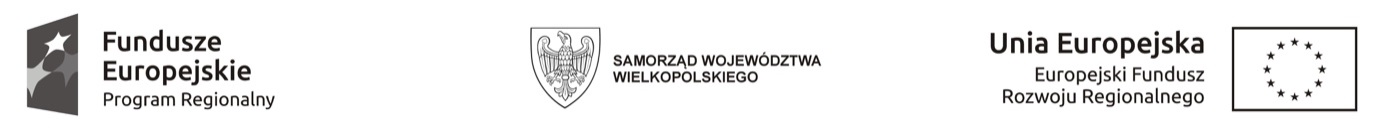 IMIĘNAZWISKOADRES ZAMIESZKANIAPESELTELEFONADRES E-MAILADRES MONTAŻU ISTALACJINUMER DZIAŁKINUMER KSIĘGI WIECZYSTEJSTATUS BUDYNKUSTATUS BUDYNKU - DOM W TRAKCIE BUDOWY (oświadczam, że dom zostanie zasiedlony do 31 marca 2018) - DOM ISTNIEJĄCY (zasiedlony) - DOM W TRAKCIE BUDOWY (oświadczam, że dom zostanie zasiedlony do 31 marca 2018) - DOM ISTNIEJĄCY (zasiedlony) - DOM W TRAKCIE BUDOWY (oświadczam, że dom zostanie zasiedlony do 31 marca 2018) - DOM ISTNIEJĄCY (zasiedlony) - instalacja solarna do podgrzewania wody użytkowejLiczba osób w gospodarstwie: - od 2 do 3 osób - od 4 do 7 osób - 8 i więcej	 - instalacja fotowoltaiczna do wytwarzania energii elektrycznejPlanowana moc instalacji fotowoltaicznej: - 2 kW 	 - 3 kW  - 4 kW 	 - 5 kW - inna: ………. kWRoczne zużycie energii elektrycznej na podstawie rachunków za energię w 2016 r.:…………………………………… kWhŚredni miesięczny rachunek za energię:……………………………………. ZłUWAGAW przypadku pokrycia dachu eternitem nie ma możliwości instalacji urządzeń na dachu.Alternatywnie w przypadku instalacji solarnej możliwy jest montaż na ścianie budynku, tarasie lub gruncie.Alternatywnie w przypadku instalacji fotowoltaicznej możliwy jest montaż na dachu budynku gospodarczego lub gruncie.UWAGAW przypadku pokrycia dachu eternitem nie ma możliwości instalacji urządzeń na dachu.Alternatywnie w przypadku instalacji solarnej możliwy jest montaż na ścianie budynku, tarasie lub gruncie.Alternatywnie w przypadku instalacji fotowoltaicznej możliwy jest montaż na dachu budynku gospodarczego lub gruncie.Typ budynku: nowe budownictwo - energooszczędny nowe budownictwo – standardowa izolacja stare budownictwo – ocieplony z wymienioną stolarką stare budownictwo - nieocieplonyPowierzchnia ogrzewana budynku:…………………………………….m2Informacje dotyczące gospodarstwa domowego   (zaznaczyć  właściwe pole)Informacje dotyczące gospodarstwa domowego   (zaznaczyć  właściwe pole)Planowane miejsce montażu instalacji fotowoltaicznej/solarnej: - budynek mieszkalny   - budynek gospodarczy   - gruntRodzaj dachu: - jednospadowy     - dwuspadowy    - płaski        - wielospadowy      - inny ……………………………Poszycie dachu: - blachodachówka     - dachówka     - inne …………………… - pokrycie zawierające azbest (np. eternit) – Oświadczam, że przed wykonaniem Instalacji wymienię na własny koszt zgodnie z obowiązującymi przepisami pokrycie dachowe zawierające azbest. Wymianę pokrycia dachowego wykonam nie później niż 3 miesiące przed planowanym terminem rozpoczęcia prac w ramach Projektu na nieruchomości.Jaki obecnie używacie Państwo rodzaj opału: - drewno     - węgiel      - pellet      - inne .......................Rodzaj grzejników: - żeliwne     - aluminiowe        - płytowe stalowe    - inne …………………………Ogrzewanie podłogowe: - Tak              - NiePowierzchnia użytkowa budynku mieszkalnego: ........................... m2Moc umowna (przyłączeniowa) na energię elektryczną:………………………..…kWW miejscu inwestycji prowadzona jest: - działalność gospodarcza - działalność gospodarcza (z wydzielonym licznikiem energii na działalność) - działalność rolnicza  - działalność rolnicza (z wydzielonym licznikiem energii na działalność rolniczą) - nie jest prowadzona działalność gospodarcza ani rolniczaCzy któryś z członków gospodarstwa domowego prowadzi działalność gospodarczą? - TAK  	 - NIE Imię i nazwisko/nazwa podmiotu prowadzącego działalność gospodarczą/rolniczą ………………….……………………………………………………………………………..Imię i nazwisko/nazwa podmiotu prowadzącego działalność gospodarczą/rolniczą ………………….……………………………………………………………………………..oświadczam, że w bieżącym roku kalendarzowym* oraz w dwóch poprzedzających go latach kalendarzowych* otrzymałem/nie otrzymałem** pomoc de minimis w łącznej wysokości brutto …………………….………….…… zł, co stanowi równowartość ………………………………….. euro.Podpis…………………………………………………………………….oświadczam, że w bieżącym roku kalendarzowym* oraz w dwóch poprzedzających go latach kalendarzowych* otrzymałem/nie otrzymałem** pomoc de minimis w łącznej wysokości brutto …………………….………….…… zł, co stanowi równowartość ………………………………….. euro.Podpis…………………………………………………………………….Imię i nazwisko/nazwa podmiotu prowadzącego działalność gospodarczą/rolniczą ………………….……………………………………………………………………………..Imię i nazwisko/nazwa podmiotu prowadzącego działalność gospodarczą/rolniczą ………………….……………………………………………………………………………..oświadczam, że w bieżącym roku kalendarzowym* oraz w dwóch poprzedzających go latach kalendarzowych* otrzymałem/nie otrzymałem** pomoc de minimis w łącznej wysokości brutto …………………….………….…… zł, co stanowi równowartość ………………………………….. euro.Podpis…………………………………………………………………….oświadczam, że w bieżącym roku kalendarzowym* oraz w dwóch poprzedzających go latach kalendarzowych* otrzymałem/nie otrzymałem** pomoc de minimis w łącznej wysokości brutto …………………….………….…… zł, co stanowi równowartość ………………………………….. euro.Podpis…………………………………………………………………….OŚWIADCZENIE O POSIADANYM PRAWIE DO DYSPONOWANIA NIERUCHOMOŚCIĄ NA CELE REALIZACJI PROJEKTUOświadczam, że posiadam prawo do dysponowania nieruchomością określoną w części C na cele realizacji projektu na podstawie tytułu wskazanego w części D.Podpisujący oświadczenie jest świadomy odpowiedzialności karnej za podanie w niniejszym oświadczeniu nieprawdy, zgodnie z art. 233 Kodeksu karnego.Objaśnienie: Pola oznaczone kwadratem wypełnia się stawiając znak X.OŚWIADCZENIE O POSIADANYM PRAWIE DO DYSPONOWANIA NIERUCHOMOŚCIĄ NA CELE REALIZACJI PROJEKTUOświadczam, że posiadam prawo do dysponowania nieruchomością określoną w części C na cele realizacji projektu na podstawie tytułu wskazanego w części D.Podpisujący oświadczenie jest świadomy odpowiedzialności karnej za podanie w niniejszym oświadczeniu nieprawdy, zgodnie z art. 233 Kodeksu karnego.Objaśnienie: Pola oznaczone kwadratem wypełnia się stawiając znak X.OŚWIADCZENIE O POSIADANYM PRAWIE DO DYSPONOWANIA NIERUCHOMOŚCIĄ NA CELE REALIZACJI PROJEKTUOświadczam, że posiadam prawo do dysponowania nieruchomością określoną w części C na cele realizacji projektu na podstawie tytułu wskazanego w części D.Podpisujący oświadczenie jest świadomy odpowiedzialności karnej za podanie w niniejszym oświadczeniu nieprawdy, zgodnie z art. 233 Kodeksu karnego.Objaśnienie: Pola oznaczone kwadratem wypełnia się stawiając znak X.OŚWIADCZENIE O POSIADANYM PRAWIE DO DYSPONOWANIA NIERUCHOMOŚCIĄ NA CELE REALIZACJI PROJEKTUOświadczam, że posiadam prawo do dysponowania nieruchomością określoną w części C na cele realizacji projektu na podstawie tytułu wskazanego w części D.Podpisujący oświadczenie jest świadomy odpowiedzialności karnej za podanie w niniejszym oświadczeniu nieprawdy, zgodnie z art. 233 Kodeksu karnego.Objaśnienie: Pola oznaczone kwadratem wypełnia się stawiając znak X.OŚWIADCZENIE O POSIADANYM PRAWIE DO DYSPONOWANIA NIERUCHOMOŚCIĄ NA CELE REALIZACJI PROJEKTUOświadczam, że posiadam prawo do dysponowania nieruchomością określoną w części C na cele realizacji projektu na podstawie tytułu wskazanego w części D.Podpisujący oświadczenie jest świadomy odpowiedzialności karnej za podanie w niniejszym oświadczeniu nieprawdy, zgodnie z art. 233 Kodeksu karnego.Objaśnienie: Pola oznaczone kwadratem wypełnia się stawiając znak X.OŚWIADCZENIE O POSIADANYM PRAWIE DO DYSPONOWANIA NIERUCHOMOŚCIĄ NA CELE REALIZACJI PROJEKTUOświadczam, że posiadam prawo do dysponowania nieruchomością określoną w części C na cele realizacji projektu na podstawie tytułu wskazanego w części D.Podpisujący oświadczenie jest świadomy odpowiedzialności karnej za podanie w niniejszym oświadczeniu nieprawdy, zgodnie z art. 233 Kodeksu karnego.Objaśnienie: Pola oznaczone kwadratem wypełnia się stawiając znak X.OŚWIADCZENIE O POSIADANYM PRAWIE DO DYSPONOWANIA NIERUCHOMOŚCIĄ NA CELE REALIZACJI PROJEKTUOświadczam, że posiadam prawo do dysponowania nieruchomością określoną w części C na cele realizacji projektu na podstawie tytułu wskazanego w części D.Podpisujący oświadczenie jest świadomy odpowiedzialności karnej za podanie w niniejszym oświadczeniu nieprawdy, zgodnie z art. 233 Kodeksu karnego.Objaśnienie: Pola oznaczone kwadratem wypełnia się stawiając znak X.OŚWIADCZENIE O POSIADANYM PRAWIE DO DYSPONOWANIA NIERUCHOMOŚCIĄ NA CELE REALIZACJI PROJEKTUOświadczam, że posiadam prawo do dysponowania nieruchomością określoną w części C na cele realizacji projektu na podstawie tytułu wskazanego w części D.Podpisujący oświadczenie jest świadomy odpowiedzialności karnej za podanie w niniejszym oświadczeniu nieprawdy, zgodnie z art. 233 Kodeksu karnego.Objaśnienie: Pola oznaczone kwadratem wypełnia się stawiając znak X.OŚWIADCZENIE O POSIADANYM PRAWIE DO DYSPONOWANIA NIERUCHOMOŚCIĄ NA CELE REALIZACJI PROJEKTUOświadczam, że posiadam prawo do dysponowania nieruchomością określoną w części C na cele realizacji projektu na podstawie tytułu wskazanego w części D.Podpisujący oświadczenie jest świadomy odpowiedzialności karnej za podanie w niniejszym oświadczeniu nieprawdy, zgodnie z art. 233 Kodeksu karnego.Objaśnienie: Pola oznaczone kwadratem wypełnia się stawiając znak X.A. DATA I MIEJSCE ZŁOŻENIA OŚWIADCZENIAA. DATA I MIEJSCE ZŁOŻENIA OŚWIADCZENIAA. DATA I MIEJSCE ZŁOŻENIA OŚWIADCZENIAA. DATA I MIEJSCE ZŁOŻENIA OŚWIADCZENIAA. DATA I MIEJSCE ZŁOŻENIA OŚWIADCZENIAA. DATA I MIEJSCE ZŁOŻENIA OŚWIADCZENIAA. DATA I MIEJSCE ZŁOŻENIA OŚWIADCZENIAA. DATA I MIEJSCE ZŁOŻENIA OŚWIADCZENIAA. DATA I MIEJSCE ZŁOŻENIA OŚWIADCZENIA1. Data (dzień-miesiąc-rok):            -             -                        1. Data (dzień-miesiąc-rok):            -             -                        1. Data (dzień-miesiąc-rok):            -             -                        2. Miejscowość:2. Miejscowość:2. Miejscowość:2. Miejscowość:2. Miejscowość:B. DANE DOTYCZĄCE OSOBY UMOCOWANEJ DO ZŁOŻENIA OŚWIADCZENIA W IMIENIU OSOBY PRAWNEJ LUB JEDNOSTKI ORGANIZACYJNEJ NIEPOSIADAJĄCEJ OSOBOWOŚCI PRAWNEJ B. DANE DOTYCZĄCE OSOBY UMOCOWANEJ DO ZŁOŻENIA OŚWIADCZENIA W IMIENIU OSOBY PRAWNEJ LUB JEDNOSTKI ORGANIZACYJNEJ NIEPOSIADAJĄCEJ OSOBOWOŚCI PRAWNEJ B. DANE DOTYCZĄCE OSOBY UMOCOWANEJ DO ZŁOŻENIA OŚWIADCZENIA W IMIENIU OSOBY PRAWNEJ LUB JEDNOSTKI ORGANIZACYJNEJ NIEPOSIADAJĄCEJ OSOBOWOŚCI PRAWNEJ B. DANE DOTYCZĄCE OSOBY UMOCOWANEJ DO ZŁOŻENIA OŚWIADCZENIA W IMIENIU OSOBY PRAWNEJ LUB JEDNOSTKI ORGANIZACYJNEJ NIEPOSIADAJĄCEJ OSOBOWOŚCI PRAWNEJ B. DANE DOTYCZĄCE OSOBY UMOCOWANEJ DO ZŁOŻENIA OŚWIADCZENIA W IMIENIU OSOBY PRAWNEJ LUB JEDNOSTKI ORGANIZACYJNEJ NIEPOSIADAJĄCEJ OSOBOWOŚCI PRAWNEJ B. DANE DOTYCZĄCE OSOBY UMOCOWANEJ DO ZŁOŻENIA OŚWIADCZENIA W IMIENIU OSOBY PRAWNEJ LUB JEDNOSTKI ORGANIZACYJNEJ NIEPOSIADAJĄCEJ OSOBOWOŚCI PRAWNEJ B. DANE DOTYCZĄCE OSOBY UMOCOWANEJ DO ZŁOŻENIA OŚWIADCZENIA W IMIENIU OSOBY PRAWNEJ LUB JEDNOSTKI ORGANIZACYJNEJ NIEPOSIADAJĄCEJ OSOBOWOŚCI PRAWNEJ B. DANE DOTYCZĄCE OSOBY UMOCOWANEJ DO ZŁOŻENIA OŚWIADCZENIA W IMIENIU OSOBY PRAWNEJ LUB JEDNOSTKI ORGANIZACYJNEJ NIEPOSIADAJĄCEJ OSOBOWOŚCI PRAWNEJ B. DANE DOTYCZĄCE OSOBY UMOCOWANEJ DO ZŁOŻENIA OŚWIADCZENIA W IMIENIU OSOBY PRAWNEJ LUB JEDNOSTKI ORGANIZACYJNEJ NIEPOSIADAJĄCEJ OSOBOWOŚCI PRAWNEJ B.1. IMIĘ I NAZWISKO B.1. IMIĘ I NAZWISKO B.1. IMIĘ I NAZWISKO B.1. IMIĘ I NAZWISKO B.1. IMIĘ I NAZWISKO B.1. IMIĘ I NAZWISKO B.1. IMIĘ I NAZWISKO B.1. IMIĘ I NAZWISKO B.1. IMIĘ I NAZWISKO 3. Pierwsze imię:3. Pierwsze imię:3. Pierwsze imię:4. Nazwisko:4. Nazwisko:4. Nazwisko:4. Nazwisko:4. Nazwisko:B.2. ADRES ZAMIESZKANIA B.2. ADRES ZAMIESZKANIA B.2. ADRES ZAMIESZKANIA B.2. ADRES ZAMIESZKANIA B.2. ADRES ZAMIESZKANIA B.2. ADRES ZAMIESZKANIA B.2. ADRES ZAMIESZKANIA B.2. ADRES ZAMIESZKANIA B.2. ADRES ZAMIESZKANIA 5. Kraj:6. Województwo:6. Województwo:6. Województwo:7. Powiat:7. Powiat:7. Powiat:7. Powiat:8. Gmina:8. Gmina:9. Ulica:9. Ulica:9. Ulica:9. Ulica:10. Nr domu:11. Nr lokalu:12. Miejscowość:12. Miejscowość:12. Miejscowość:12. Miejscowość:13. Kod pocztowy:               -                  13. Kod pocztowy:               -                  13. Kod pocztowy:               -                  13. Kod pocztowy:               -                  B.3. DOKUMENT TOŻSAMOŚCI (dowód osobisty lub inny dokument stwierdzający tożsamość)B.3. DOKUMENT TOŻSAMOŚCI (dowód osobisty lub inny dokument stwierdzający tożsamość)B.3. DOKUMENT TOŻSAMOŚCI (dowód osobisty lub inny dokument stwierdzający tożsamość)B.3. DOKUMENT TOŻSAMOŚCI (dowód osobisty lub inny dokument stwierdzający tożsamość)B.3. DOKUMENT TOŻSAMOŚCI (dowód osobisty lub inny dokument stwierdzający tożsamość)B.3. DOKUMENT TOŻSAMOŚCI (dowód osobisty lub inny dokument stwierdzający tożsamość)B.3. DOKUMENT TOŻSAMOŚCI (dowód osobisty lub inny dokument stwierdzający tożsamość)B.3. DOKUMENT TOŻSAMOŚCI (dowód osobisty lub inny dokument stwierdzający tożsamość)B.3. DOKUMENT TOŻSAMOŚCI (dowód osobisty lub inny dokument stwierdzający tożsamość)14. Rodzaj dokumentu:14. Rodzaj dokumentu:15. Seria i nr dokumentu:15. Seria i nr dokumentu:15. Seria i nr dokumentu:16. Organ wydający dokument:16. Organ wydający dokument:16. Organ wydający dokument:C. NIERUCHOMOŚĆ (dane z ewidencji gruntów i budynków)C. NIERUCHOMOŚĆ (dane z ewidencji gruntów i budynków)C. NIERUCHOMOŚĆ (dane z ewidencji gruntów i budynków)C. NIERUCHOMOŚĆ (dane z ewidencji gruntów i budynków)C. NIERUCHOMOŚĆ (dane z ewidencji gruntów i budynków)17. Jednostka ewidencyjna:18. Obręb ewidencyjny:19. Nr działki ewidencyjnej:19. Nr działki ewidencyjnej:D. INFORMACJE O TYTULE, Z KTÓREGO WYNIKA PRAWO DO DYSPONOWANIA NIERUCHOMOŚCIĄ NA CELE REALIZACJI PROJEKTU D. INFORMACJE O TYTULE, Z KTÓREGO WYNIKA PRAWO DO DYSPONOWANIA NIERUCHOMOŚCIĄ NA CELE REALIZACJI PROJEKTU D. INFORMACJE O TYTULE, Z KTÓREGO WYNIKA PRAWO DO DYSPONOWANIA NIERUCHOMOŚCIĄ NA CELE REALIZACJI PROJEKTU D. INFORMACJE O TYTULE, Z KTÓREGO WYNIKA PRAWO DO DYSPONOWANIA NIERUCHOMOŚCIĄ NA CELE REALIZACJI PROJEKTU D. INFORMACJE O TYTULE, Z KTÓREGO WYNIKA PRAWO DO DYSPONOWANIA NIERUCHOMOŚCIĄ NA CELE REALIZACJI PROJEKTU D.1. TYTUŁD.1. TYTUŁD.1. TYTUŁD.1. TYTUŁD.1. TYTUŁ1. Własność1. Własność1. Własność20.2. Współwłasność (w przypadku współwłasności należy wskazać informacje dotyczące zgody wszystkich współwłaścicieli na wykonanie robót budowlanych)2. Współwłasność (w przypadku współwłasności należy wskazać informacje dotyczące zgody wszystkich współwłaścicieli na wykonanie robót budowlanych)2. Współwłasność (w przypadku współwłasności należy wskazać informacje dotyczące zgody wszystkich współwłaścicieli na wykonanie robót budowlanych)21.22. Zgoda współwłaścicieli z dnia:            -             -                        22. Zgoda współwłaścicieli z dnia:            -             -                        22. Zgoda współwłaścicieli z dnia:            -             -                        22. Zgoda współwłaścicieli z dnia:            -             -                        3. Użytkowanie wieczyste3. Użytkowanie wieczyste3. Użytkowanie wieczyste23.4.Trwały zarząd4.Trwały zarząd4.Trwały zarząd24.5. Ograniczone prawo rzeczowe5. Ograniczone prawo rzeczowe5. Ograniczone prawo rzeczowe25.6. Stosunek zobowiązaniowy, przewidujący uprawnienie do wykonywania robót i obiektów budowlanych6. Stosunek zobowiązaniowy, przewidujący uprawnienie do wykonywania robót i obiektów budowlanych6. Stosunek zobowiązaniowy, przewidujący uprawnienie do wykonywania robót i obiektów budowlanych26.7. Inny (należy wskazać poniżej ten tytuł)7. Inny (należy wskazać poniżej ten tytuł)7. Inny (należy wskazać poniżej ten tytuł)27.28. Tytuł:28. Tytuł:28. Tytuł:28. Tytuł:D.2. IMIONA I NAZWISKA (NAZWA) ORAZ ADRESY ZAMIESZKANIA (SIEDZIBY) WŁAŚCICIELI (WSPÓŁWŁAŚCICIELI).Objaśnienie: Jeżeli w polu nr 21 postawiono krzyżyk, poniżej należy wskazać imiona i nazwiska (nazwa) oraz adresy zamieszkania (siedziby) współwłaścicieli. Jeżeli w jednym z pól nr 23-27 postawiono krzyżyk, poniżej należy wskazać imiona i nazwiska (nazwa) oraz adresy zamieszkania (siedziby) właścicieli.D.2. IMIONA I NAZWISKA (NAZWA) ORAZ ADRESY ZAMIESZKANIA (SIEDZIBY) WŁAŚCICIELI (WSPÓŁWŁAŚCICIELI).Objaśnienie: Jeżeli w polu nr 21 postawiono krzyżyk, poniżej należy wskazać imiona i nazwiska (nazwa) oraz adresy zamieszkania (siedziby) współwłaścicieli. Jeżeli w jednym z pól nr 23-27 postawiono krzyżyk, poniżej należy wskazać imiona i nazwiska (nazwa) oraz adresy zamieszkania (siedziby) właścicieli.D.2. IMIONA I NAZWISKA (NAZWA) ORAZ ADRESY ZAMIESZKANIA (SIEDZIBY) WŁAŚCICIELI (WSPÓŁWŁAŚCICIELI).Objaśnienie: Jeżeli w polu nr 21 postawiono krzyżyk, poniżej należy wskazać imiona i nazwiska (nazwa) oraz adresy zamieszkania (siedziby) współwłaścicieli. Jeżeli w jednym z pól nr 23-27 postawiono krzyżyk, poniżej należy wskazać imiona i nazwiska (nazwa) oraz adresy zamieszkania (siedziby) właścicieli.D.2. IMIONA I NAZWISKA (NAZWA) ORAZ ADRESY ZAMIESZKANIA (SIEDZIBY) WŁAŚCICIELI (WSPÓŁWŁAŚCICIELI).Objaśnienie: Jeżeli w polu nr 21 postawiono krzyżyk, poniżej należy wskazać imiona i nazwiska (nazwa) oraz adresy zamieszkania (siedziby) współwłaścicieli. Jeżeli w jednym z pól nr 23-27 postawiono krzyżyk, poniżej należy wskazać imiona i nazwiska (nazwa) oraz adresy zamieszkania (siedziby) właścicieli.D.2. IMIONA I NAZWISKA (NAZWA) ORAZ ADRESY ZAMIESZKANIA (SIEDZIBY) WŁAŚCICIELI (WSPÓŁWŁAŚCICIELI).Objaśnienie: Jeżeli w polu nr 21 postawiono krzyżyk, poniżej należy wskazać imiona i nazwiska (nazwa) oraz adresy zamieszkania (siedziby) współwłaścicieli. Jeżeli w jednym z pól nr 23-27 postawiono krzyżyk, poniżej należy wskazać imiona i nazwiska (nazwa) oraz adresy zamieszkania (siedziby) właścicieli.29. Imiona i nazwiska (nazwa) oraz adresy zamieszkania (siedziby):29. Imiona i nazwiska (nazwa) oraz adresy zamieszkania (siedziby):29. Imiona i nazwiska (nazwa) oraz adresy zamieszkania (siedziby):29. Imiona i nazwiska (nazwa) oraz adresy zamieszkania (siedziby):E.1. PEŁNOMOCNICTWOOświadczam, że posiadam pełnomocnictwo do złożenia oświadczenia o posiadanym prawie do dysponowania nieruchomością na cele realizacji projektu w imieniu osoby prawnej lub jednostki organizacyjnej nieposiadającej osobowości prawnej:E.1. PEŁNOMOCNICTWOOświadczam, że posiadam pełnomocnictwo do złożenia oświadczenia o posiadanym prawie do dysponowania nieruchomością na cele realizacji projektu w imieniu osoby prawnej lub jednostki organizacyjnej nieposiadającej osobowości prawnej:E.1. PEŁNOMOCNICTWOOświadczam, że posiadam pełnomocnictwo do złożenia oświadczenia o posiadanym prawie do dysponowania nieruchomością na cele realizacji projektu w imieniu osoby prawnej lub jednostki organizacyjnej nieposiadającej osobowości prawnej:E.1. PEŁNOMOCNICTWOOświadczam, że posiadam pełnomocnictwo do złożenia oświadczenia o posiadanym prawie do dysponowania nieruchomością na cele realizacji projektu w imieniu osoby prawnej lub jednostki organizacyjnej nieposiadającej osobowości prawnej:E.1. PEŁNOMOCNICTWOOświadczam, że posiadam pełnomocnictwo do złożenia oświadczenia o posiadanym prawie do dysponowania nieruchomością na cele realizacji projektu w imieniu osoby prawnej lub jednostki organizacyjnej nieposiadającej osobowości prawnej:E.1. PEŁNOMOCNICTWOOświadczam, że posiadam pełnomocnictwo do złożenia oświadczenia o posiadanym prawie do dysponowania nieruchomością na cele realizacji projektu w imieniu osoby prawnej lub jednostki organizacyjnej nieposiadającej osobowości prawnej:E.1. PEŁNOMOCNICTWOOświadczam, że posiadam pełnomocnictwo do złożenia oświadczenia o posiadanym prawie do dysponowania nieruchomością na cele realizacji projektu w imieniu osoby prawnej lub jednostki organizacyjnej nieposiadającej osobowości prawnej:E.1. PEŁNOMOCNICTWOOświadczam, że posiadam pełnomocnictwo do złożenia oświadczenia o posiadanym prawie do dysponowania nieruchomością na cele realizacji projektu w imieniu osoby prawnej lub jednostki organizacyjnej nieposiadającej osobowości prawnej:30. Pełnomocnictwo z dnia:            -             -                        30. Pełnomocnictwo z dnia:            -             -                        30. Pełnomocnictwo z dnia:            -             -                        31. Nazwa osoby prawnej lub jednostki organizacyjnej nieposiadającej osobowości prawnej:31. Nazwa osoby prawnej lub jednostki organizacyjnej nieposiadającej osobowości prawnej:31. Nazwa osoby prawnej lub jednostki organizacyjnej nieposiadającej osobowości prawnej:31. Nazwa osoby prawnej lub jednostki organizacyjnej nieposiadającej osobowości prawnej:E.2. ADRES SIEDZIBY OSOBY PRAWNEJ LUB JEDNOSTKI ORGANIZACYJNEJ NIEPOSIADAJĄCEJ OSOBOWOŚCI PRAWNEJE.2. ADRES SIEDZIBY OSOBY PRAWNEJ LUB JEDNOSTKI ORGANIZACYJNEJ NIEPOSIADAJĄCEJ OSOBOWOŚCI PRAWNEJE.2. ADRES SIEDZIBY OSOBY PRAWNEJ LUB JEDNOSTKI ORGANIZACYJNEJ NIEPOSIADAJĄCEJ OSOBOWOŚCI PRAWNEJE.2. ADRES SIEDZIBY OSOBY PRAWNEJ LUB JEDNOSTKI ORGANIZACYJNEJ NIEPOSIADAJĄCEJ OSOBOWOŚCI PRAWNEJE.2. ADRES SIEDZIBY OSOBY PRAWNEJ LUB JEDNOSTKI ORGANIZACYJNEJ NIEPOSIADAJĄCEJ OSOBOWOŚCI PRAWNEJE.2. ADRES SIEDZIBY OSOBY PRAWNEJ LUB JEDNOSTKI ORGANIZACYJNEJ NIEPOSIADAJĄCEJ OSOBOWOŚCI PRAWNEJE.2. ADRES SIEDZIBY OSOBY PRAWNEJ LUB JEDNOSTKI ORGANIZACYJNEJ NIEPOSIADAJĄCEJ OSOBOWOŚCI PRAWNEJE.2. ADRES SIEDZIBY OSOBY PRAWNEJ LUB JEDNOSTKI ORGANIZACYJNEJ NIEPOSIADAJĄCEJ OSOBOWOŚCI PRAWNEJ32. Kraj:33. Województwo:33. Województwo:33. Województwo:34. Powiat:34. Powiat:34. Powiat:35. Gmina:35. Gmina:36. Ulica:36. Ulica:36. Ulica:37. Nr domu:38. Nr lokalu:39. Miejscowość:39. Miejscowość:39. Miejscowość:39. Miejscowość:40. Kod pocztowy:               -                  40. Kod pocztowy:               -                  40. Kod pocztowy:               -                  F. PODPIS SKŁADAJĄCEGO OŚWIADCZENIEF. PODPIS SKŁADAJĄCEGO OŚWIADCZENIEF. PODPIS SKŁADAJĄCEGO OŚWIADCZENIEF. PODPIS SKŁADAJĄCEGO OŚWIADCZENIEF. PODPIS SKŁADAJĄCEGO OŚWIADCZENIEF. PODPIS SKŁADAJĄCEGO OŚWIADCZENIEF. PODPIS SKŁADAJĄCEGO OŚWIADCZENIEF. PODPIS SKŁADAJĄCEGO OŚWIADCZENIE41. Czytelny podpis:41. Czytelny podpis:41. Czytelny podpis:41. Czytelny podpis:41. Czytelny podpis:41. Czytelny podpis:41. Czytelny podpis: